Тест по история                                                                                                                                                             за ученици със специални образователни потребности,                                                                           които не покриват държавните образователни изисквания по предметаТема: Българско възраждане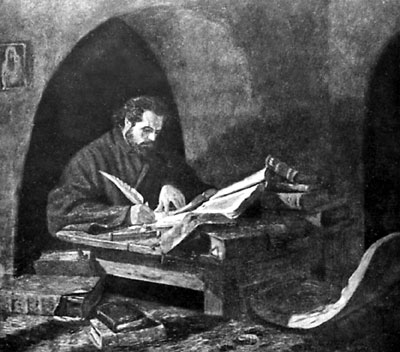 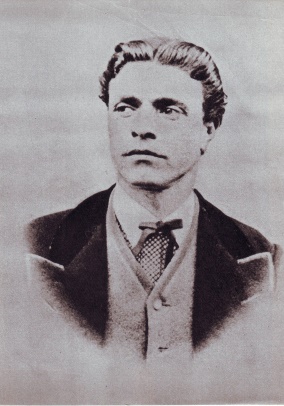 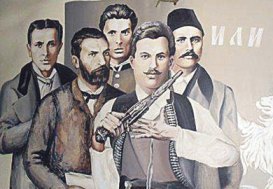 Име: ……………………………………………………………………………………   Дата: ………………………….Прибавете правилните думи.1. Времето на борба за нова просвета, самостоятелна църква и национално освобождение се нарича Българско …………………………………………. .Думи за прибавяне: освобождение, възраждане, съединение. *****************************************************************2. През ………………….. година Паисий Хилендарски написва „ ………………………..…………………………………………………“ и това се счита за начало на Възраждането.Думи за прибавяне: 1762, 1393; История славянобългарска, Рибен буквар.****************************************************************3. Пръв продължител на делото на Паисий е ………………………………………………,който преписал два пъти Паисиевата книга.Думи за прибавяне: Софроний Врачански, Неофит Рилски.****************************************************************4. Първите училища, в които през XVIII век учели децата и възрастните по българските земи, се наричали ………………………………………… . Думи за прибавяне: начални, класни, килийни.****************************************************************5. Написаният през ………………….. година от ………………….. ……………………….. „Рибен буквар“ давал всички нужни за училището знания в една книга.Думи за прибавяне: 1824, 811; Васил Априлов, Петър Берон.****************************************************************6. В градовете започнали да се изграждат нов тип училища, които давали повече знания и се наричали ………………………………….. .Думи за прибавяне: взаимни, начални, килийни.****************************************************************7. През …………………… година българите извоювали правото да имат самостоятелна и независима църква.Думи за прибавяне: 456, 1870, 1989.****************************************************************8. Новите български църкви били красиво изрисувани отвътре от майстори зографи, като най-почитан бил ……………………………………………….. .Думи за прибавяне: Кольо Фичето, Захари Зограф, Васил Априлов.****************************************************************9. Първият план за национално освобождение от турското робство чрез въоръжена борба съставил ……………………………………………… .Думи за прибавяне: Георги Раковски, Христо Ботев, Любен Каравелов***************************************************************10. …………………………………………. започнал да създава организация вътре в страната и да подготвя хората за въоръжено въстание.Думи за прибавяне: Христо Ботев, Георги Бенковски, Васил Левски.***************************************************************11. През април 1876 година в Копривщица избухнало …………………………… ………………………………. .Думи за прибавяне: Априлското въстание, Търновското въстание.***************************************************************12. За да помага на въстаниците, един от ръководителите ………………………. ………………………………….. основал така наречената „Хвърковата чета“.Думи за прибавяне: Панайот Волов, Георги Бенковски, Тодор Каблешков.***************************************************************13. Убивайки много мъже, жени и деца, турските власти разгромили най-жестоко въстанието в град ………………………………. . Думи за прибавяне: Панагюрище, Батак, Търново.14. Малко след края на въстанието от Румъния, за да продължи борбата, влязла четата на ………………………….. ………………………….. .Думи за прибавяне: Васил Левски, Христо Ботев, Панайот Волов.***************************************************************15. Освобождението на България било постигнато на 3 март 1878 година след края на едногодишната …………………………………………………………………….война. Думи за прибавяне: Българо-Турска, Руско-Турска, Англо-Турска.***************************************************************16. По време на войната в руската армия участвали много българи, организирани във войска, наречена ……………………………. ……………………… .Думи за прибавяне: Българска войска, Българско опълчение, Народен отряд.***************************************************************17. Напишете имената на петима български възрожденци.1. ……………………………………………………   2. …………………………………………………..   3. …………………………………………………..4. …………………………………………………..5. ………………………………………………….Ресурсен учител: …………………………Изготвил: Любомир ВълковскиПри създаването на теста е използван учебникът Човекът и обществото за четвърти клас                                   издателство БУЛВЕСТ 2000 – София, 2009